MINUTESA meeting of the IQAC was held at 3.30 pm on 10/06/2019 in the IQAC room.Agenda: Preparation and submission of AQAR 2018-19.AISHE data submission.Revamping of website.Any other matter.Decisions of Previous meetings:To Conduct national seminar in Botany.Conduct national seminar in MalayalamConduct national seminar in EconomicsMembers Dr. Devipriya V, Principal (Chairperson)Dr. J Maya Devi, Associate Professor, Dept. of English(Coordinator)MembersMs. Jeothilaksmi S K (Asst. Professor in Commerce)Ms.  Shini M. (Asst. Professor in Chemistry)Ms.  Joobi V.P. (Asst. Professor in Commerce)Lt. Dr. SindhuKrishnadas T. (Asst. Professor in Economics)Mr. Sayooj Kumar K.P. (Asst. Professor in Economics)Dr. Santhosh C.R. (Asst. Professor in Sanskrit)Mr. Rajesh M.R. (Asst. Professor in Commerce)Mr. VIneesh K P(Asst. Professor in Mathematics)Ms.  AthmaJayaprakash(Asst. Professor in Commerce)Ms.  VandanaViswanath(Asst. Professor in English)Mr. Rejish MT(Asst. Professor in Commerce)Prof. M Suresh Babu (External Expert)Mr. PM Raveendran (Management Nominee)Junior SuperintendentCollege Union ChairpersonThe meeting resolved to take the following decisions:To prepare the 2018-19 AQAR in the new format.To entrust the website revamping work with an expert to make it function in a better manner.AISHE data to be uploaded.Action Take Report:National Seminars sponsored by the UGC were organized successfully by the Department of Botany 1-2 April 2019, Malayalam 3-4 April 2019 and Economics 5-6 April 2019.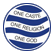 SREE NARAYANA GURU COLLEGE CHELANNURCHELANNUR, KOZHIKODE - 673 616, Tel. No: 0495 2260495Affiliated to the University of Calicut & Accredited by NAAC at B++ Level (CGPA 2.89)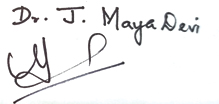 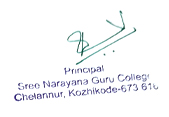 Dr. J Maya Devi (Coordinator)Dr. Devipriya V (Chairperson)